КОНСУЛЬТАЦИЯ ДЛЯ РОДИТЕЛЕЙ«КОРРЕКЦИЯ ЗВУКОВ Ш И Ж»      Очень часто к пяти годам дети  не умеют произносить  правильно шипящие звуки Ш и Ж: они могут заменять  Ш на С, а Ж на З  (говорят: «сапка» вместо «шапка», «зук» вместо «жук») или искажать звуки Ш и Ж (наблюдается межзубное, нижнее, щёчное, боковое произношение).    Формированию звуков Ш и Ж  способствуют артикуляционные упражнения:«Окошечко». Зубы почти сомкнуты. Губы принимают положение окошечка. Удерживать их в таком положении 5—10 секунд.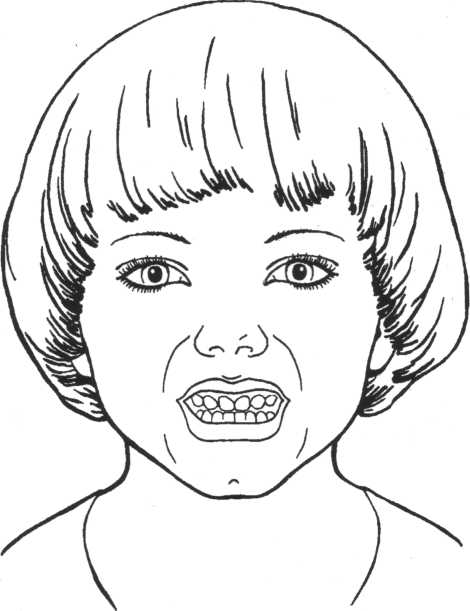 «Лопатка». Улыбнуться, приоткрыть рот, положить широкий передний край языка на нижнюю губу. Удерживать его в таком положении под счёт от 1 до 5-10. 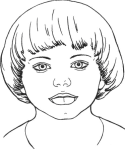 «Накажем непослушный язычок». Улыбнуться, приоткрыть рот, спокойно положить язык на нижнюю губу и, пошлёпывая его губами, произносить: «пя-пя-пя».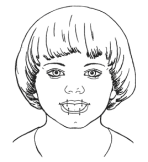  4. «Чашечка». Улыбнуться, открыть рот и установить язык наверху в форме     чашечки. Если «чашечка» не получается, то необходимо вернуться к упражнению «Накажем непослушный язычок», распластать язык на нижней губе и слегка надавить на середину языка. При этом края языка поднимаются вверх, и язык принимает нужную форму. Можно также распластать язык похлопыванием по нему губами, завернуть его на верхнюю губу, придерживая края пальчиками. 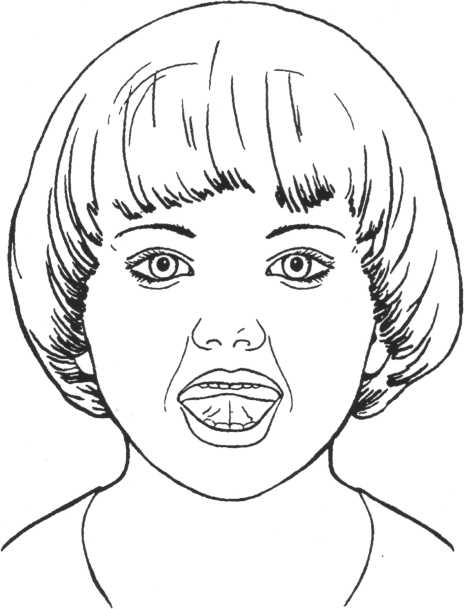 «Вкусное варенье». Улыбнуться, открыть рот и языком в форме чашечки облизывать губу, делая движения сверху вниз.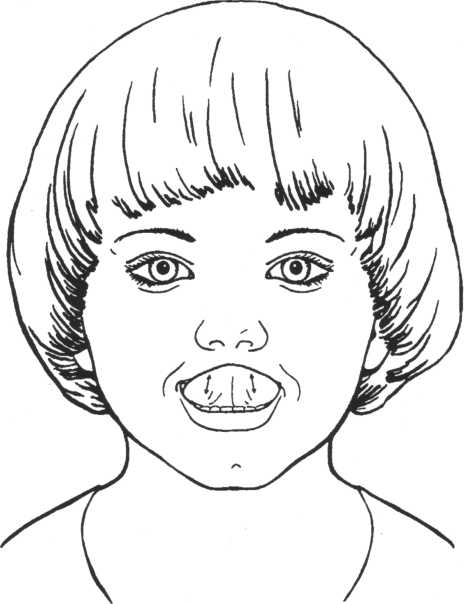 «Фокус». Улыбнуться, приоткрыть рот, положить широкий передний край языка на верхнюю губу так, чтобы боковые края его были прижаты, а посередине был небольшой желобок. Затем плавно подуть вверх, на нос.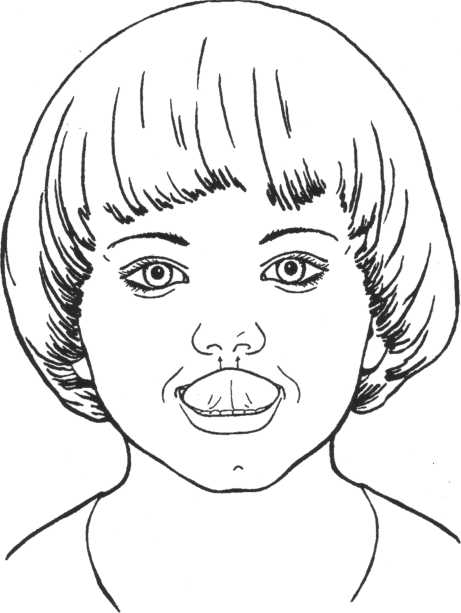 «Не разбей чашечку». Придать языку форму чашечки и двигать его: выдвигать вперёд и убирать обратно в рот. Удерживать язык снаружи и внутри по 3-5 секунд, не разрушая «чашечки».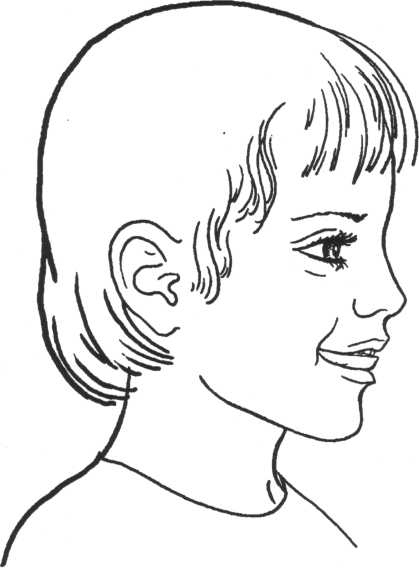 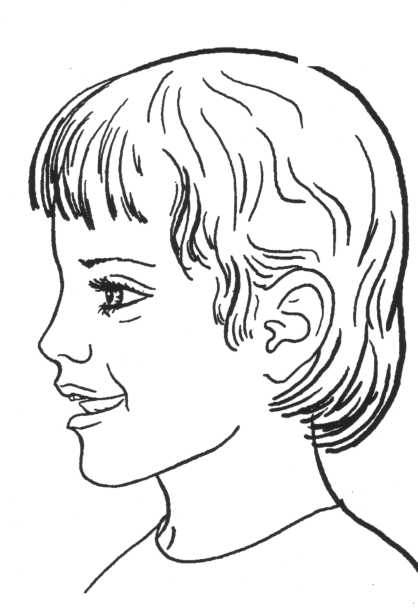 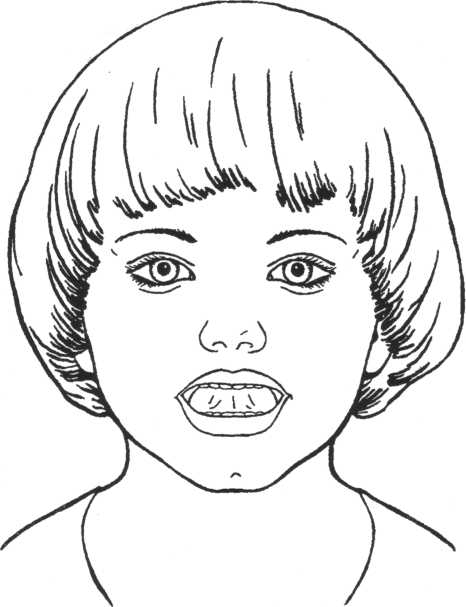 «Маляр». Улыбнуться, открыть рот и «покрасить» кончиком языка твёрдое нёбо («потолок»), делая движения языком вперёд-назад.«Лошадка». Улыбнуться, открыть рот и пощёлкать кончиком языка («лошадка цокает копытами»).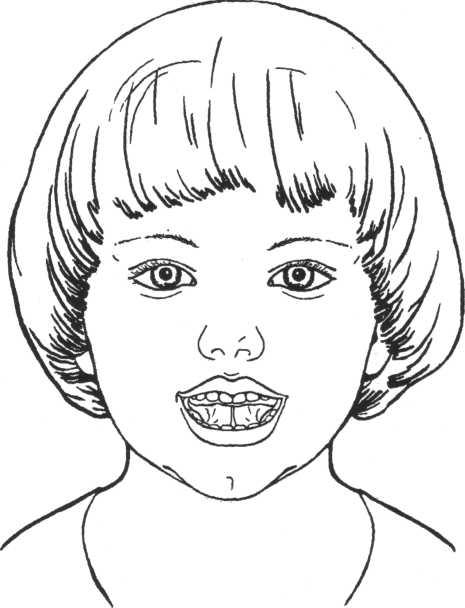 «Грибок». Улыбнуться, широко открыть рот, присосать язык к нёбу, чтобы подъязычная связка была натянута («ножка гриба»). Удерживать в таком положении 5-10 секунд.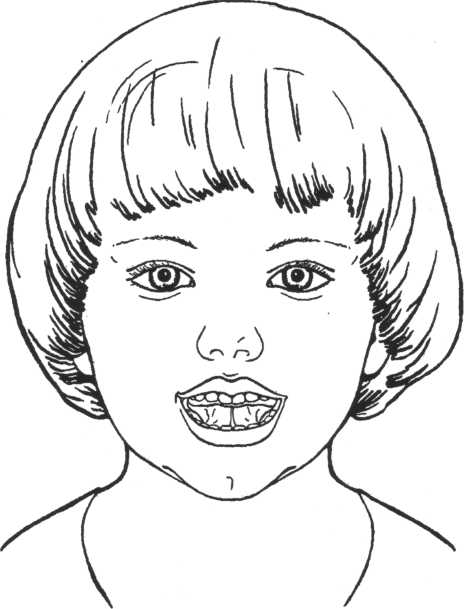 Правильная артикуляция звуков Ш, Ж:Губы округлены и слегка вытянуты вперёд.Зубы  не сомкнуты, а сближены на расстояние 2 ммЯзычок в форме «чашечки» поднят вверх, боковые края языка плотно прижаты к верхним коренным зубам, широкий кончик языка свободен, находится у альвеол.Воздушная струя идёт по середине языка через щель между передними зубами,  она тёплая, широкая (поднесите ладонь ко рту и вы убедитесь в этом).Горлышко не работает, т.к.  звук Ш глухой (можно это проверить тыльной стороной ладони, подставленной к горлышку, вибрации не ощущается).При произнесении звука Ж горлышко работает, т.к. звук Ж – звонкий.      Начинать работу по постановке звуков Ш, Ж можно  после того, как ребёнок хорошо научится управлять своим языком и выполнять описанные выше артикуляционные упражнения. Начинать работу надо со звука Ш.Постановка звука Ш:     - Ребёнок должен открыть рот, «сделать чашечку» языком и прислонить «ее край» (широкий кончик языка) к верхним резцам (к самой их вершине).      -В этом положении ребёнок должен «дуть на край чашечки» («чтобы остудить налитый в нее чаёк»). Выдох нужно ощущать на приставленной ко рту ладони. Будет слышаться неясный свистящий звук.     -Потом «чашечку» нужно будет «занести» в рот («так чтобы не расплескать чаёк») и прислонить широкий кончик языка («край чашечки») спереди к альвеолам – бугоркам за верхними резцами. «Край чашечки» при этом должен не отрываясь скользить сначала по внутренней стороне верхних резцов, потом по нёбу до альвеол.-Все это время ребёнок должен продолжать «дуть на край чашечки». Нечёткий свистящий звук сначала заменится на С, затем послышится звук Ш (несколько жесткий из-за слишком широко открытого рта).      -Когда ребёнок научится «заносить чашечку» в рот и произноситьзвук Ш, обратите его внимание на этот звук. Скажите ему, чтотак шипит змея.    В дальнейшем нужно сразу ставить «край чашечки» к альвеолам и «шипеть».    После этого нужно будет закрыть рот (поставить верхние резцы на нижние, но щель оставить) и в этом положении продолжать «шипеть».     -Во время длительного «шипения» округлите губы ребёнка, слегка нажав пальцами на углы его рта. Послышится полноценный звук Ш.       В дальнейшем ребёнок должен округлять губы самостоятельно, глядя в зеркало.    Затем закрепляйте звук Ш изолированно в играх: «Змея шипит», «Гуси шипят», «Лес шумит» (Ш-Ш-Ш).      -Когда ребёнок будет свободно произносить звук Ш, сообщите ему, какой звук он произносит. После этого звук закрепляется в слогах, словах и фразах.        Звук Ж ставится от звука Ш. Попросить ребёнка произносить:  ШШШ и «включить»  голос, слышится: ЖЖЖ. Закрепляется звук Ж сначала изолированно, затем в слогах, словах, фразах. Очень часто звук Ж появляется автоматически во время отработки звука Ш и закрепляется и вводится в речь очень быстро.Учитель-логопед: Макарова Л.А.